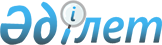 О внесении изменений в распоряжение Премьер-Министра Республики Казахстан от 28 января 2020 года № 13-р "О мерах по реализации законов Республики Казахстан от 27 декабря 2019 года "О статусе педагога" и "О внесении изменений и дополнений в некоторые законодательные акты Республики Казахстан по вопросам статуса педагога, снижения нагрузки на ученика и учителя"Распоряжение Премьер-Министра Республики Казахстан от 14 мая 2020 года № 69-р.
      Внести в распоряжение Премьер-Министра Республики Казахстан от 28 января 2020 года № 13-р "О мерах по реализации законов Республики Казахстан от 27 декабря 2019 года "О статусе педагога" и "О внесении изменений и дополнений в некоторые законодательные акты Республики Казахстан по вопросам статуса педагога, снижения нагрузки на ученика и учителя" следующие изменения:
      в перечне правовых актов, принятие которых необходимо в целях реализации законов Республики Казахстан от 27 декабря 2019 года "О статусе педагога" и "О внесении изменений и дополнений в некоторые законодательные акты Республики Казахстан по вопросам статуса педагога, снижения нагрузки на ученика и учителя", утвержденном указанным распоряжением:
      строку, порядковый номер 22, исключить;
      строку, порядковый номер 36, изложить в следующей редакции:
      "
      ".
					© 2012. РГП на ПХВ «Институт законодательства и правовой информации Республики Казахстан» Министерства юстиции Республики Казахстан
				
36
Об утверждении правил оказания социальной поддержки по оплате коммунальных услуг и приобретению топлива за счет бюджетных средств и их размеров
решение маслихатов областей
МИО

областей
март 2020 года
курирующие заместители акимов 

областей
      Премьер-Министр 

А. Мамин
